GET-ENERGY v 2.0Функциональные характеристики программного обеспечения GET-ENERGY v 2.0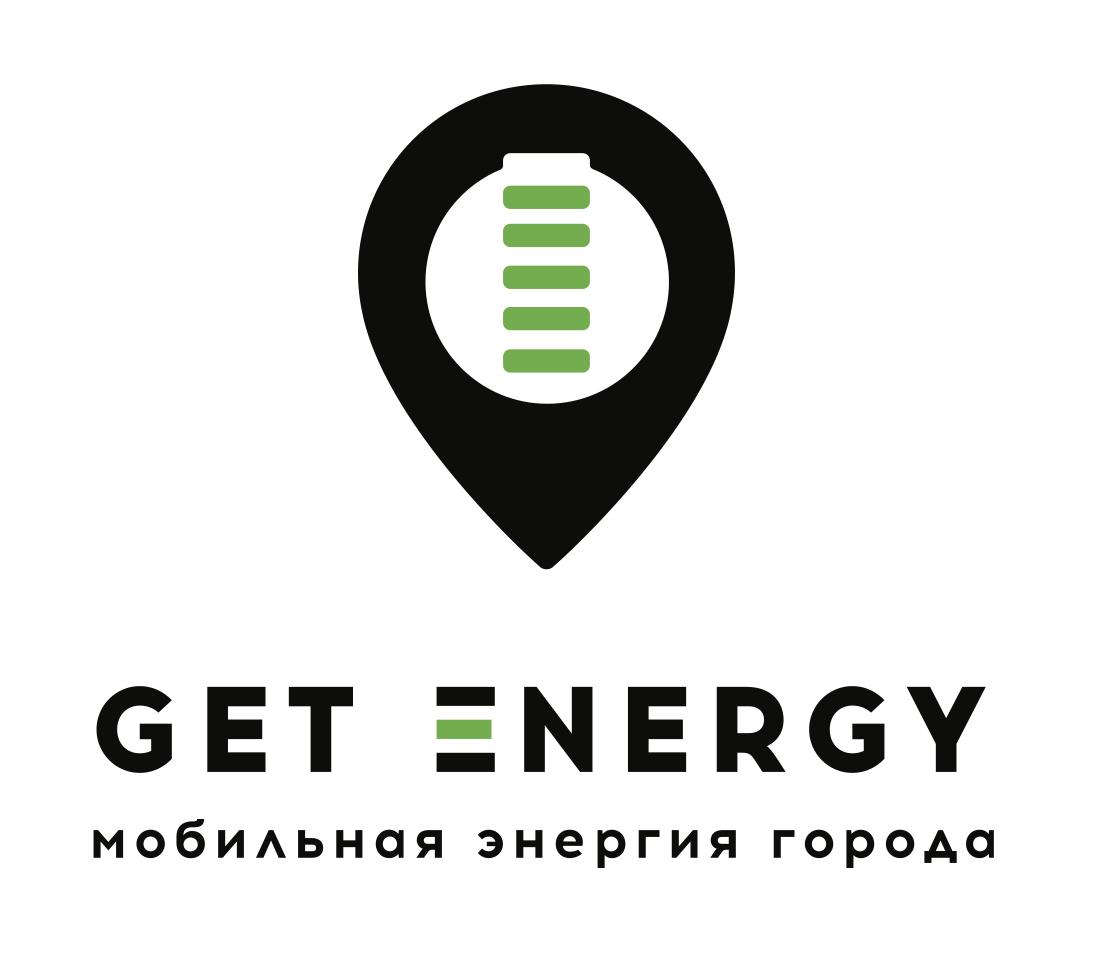 ОглавлениеВведение Настоящий документ описывает функциональные характеристики программного обеспечения «GET-ENERGY v 2.0». Назначение программного обеспечениеПрограммное обеспечение «GET-ENERGY v 2.0» предназначено для  обеспечения работы платформы совместного использования переносимых зарядных устройств.	Функциональные возможностиПрограммное обеспечение позволяет: просмотр доступных станций на карте с информацией о наличии зарядных устройств;взятие устройства в аренду;подсчёт времени использования; мониторинг и аналитика сессий аренд, отслеживание состояния станций; отслеживание наличия зарядных устройств;привязка банковской карты;оплата сервиса;функционал по противодействию мошенничеству;возможность уведомления пользователей о низком заряде устройства;построение маршрута до выбранной станции;история пользования сервисом; отображение чеков; отображение фотографий мест размещения.Системные требованияДля корректной работы с ПО нативное устройство (смартфон или планшет на платформе Android) должен обладать следующими минимальными характеристиками:Версия Android OSот 7 и вышеОперативная памятьНе менее 1 ГбСвободное место в хранилищеНе менее 100 МбТип интернет-соединенияEDGEСкорость интернет-соединенияНе менее 128 Кбит/с